Join us in Celeb rating Canada’s 150th Anniversary at ourANNUAL GARDEN PARTY!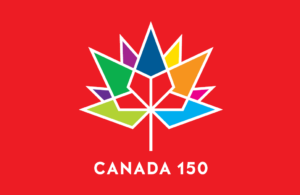 HOSTED BY OUR AUXILIARY!!Sat, June 24th from 2-3pmENTERTAINMENT BY: “THE GOLDIES”Don’t forget your lawn chair & don’t forget to wear your Red & White!(will be held indoors if raining)